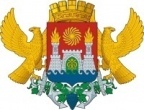 МИНИСТЕРСТВО ОБРАЗОВАНИЯ И НАУКИ РДАдминистрация городского округа "город Махачкала"Муниципальное бюджетное общеобразовательное учреждение «Средняя общеобразовательная школа № 43»367910, с.Богатыревка, гор. Махачкала,                                                 ул. Ленина, 33                                                             e-mail: ege200643@yandex.ru, srednaj43@mail.ruПРИКАЗ № __61/7_Об утверждении мероприятий по профилактике и предупреждению экстремистских настроений среди обучающихся МБОУ «СОШ №43» г.Махачкала На основании Конституции РФ 12.12.1993г., (с учетом поправок, внесенных Законами Российской Федерации о поправках к Конституции Российской Федерации от 30.12.2008 N 6-ФКЗ, от 30.12.2008 N 7-ФКЗ, от05.02.2014 N 2-ФКЗ, от 21.07.2014 N 11-ФКЗ), Федерального Закона от25.07.2002 N 114-ФЗ (ред. от 23.11.2015) «О противодействии экстремистской деятельности», Федерального Закона «О противодействии терроризму» от 06.03.2006 № 35-ФЗ. (с изм. и доп., вступ. в силу с 01.01.2017),целях исполнения Комплексного плана противодействия идеологии терроризма в Российской Федерации на 2013-2018 годы, предупреждения правонарушений, проявлений экстремистских настроений среди учащихся, реализации мероприятий по антитеррористическому просвещению детей и молодежи в общеобразовательных организациях.ПРИКАЗЫВАЮ:Утвердить:1.1.План мероприятий по профилактике и предупреждению экстремистских настроений среди учащихся  в МБОУ «СОШ №43» г.Махачкала (Приложение 1).1.2. Положение о комиссии по противодействию экстремизму и терроризму  в МБОУ «СОШ №43» (Приложение 2).1.3. Положение о противодействии экстремистской и террористической деятельности на территории МБОУ «СОШ №43»(Приложение 3).1.4. Утвердить Инструкцию по противодействию терроризма и экстремизма в МБОУ «СОШ №43» (Приложение 4).2.  Назначить ответственной  за организацию по профилактике проявлений экстремизма и асоциального поведения среди детей и подростков заместителя директора по ВР Кадырову Э.А. 2.2. Разместить приказ об утверждении мероприятий по профилактике и предупреждению экстремистских настроений среди обучающихся МБОУ «СОШ №43» на официальном сайте учреждения.3. Ответственной за организацию по профилактике проявлений экстремизма и асоциального поведения среди детей и подростковКадыровой Э.А.3.1.Обеспечить проведение систематической работы по выполнению мероприятий по профилактике и предупреждению экстремистских настроений среди учащихся.3.2. Вести учет выявленных попыток проведения в образовательных учреждениях агитационных мероприятий и распространения на их территории пропагандистских материалов религиозными организациями, сектами и т.п., а также принятых мерах по недопущению их в учреждения образования.3.3. Информировать Управление  образования  г.Махачкалы, о каждом факте вовлечения в общественные или религиозные объединения и организации экстремистской направленности несовершеннолетних, о любых проявлениях в образовательных организациях деятельности новых и нетрадиционных религиозных движений, отдельных адептов и религиозных групп нетрадиционных конфессий, религиозно мистических, целительских и оккультных движений, этнополитических объединений, действующих в молодежной среде.3.4. Не допускать распространение и использование через школьные библиотеки экстремистской, религиозной, националистской, фашистской и другой литературы, рекламной продукции и наглядной агитации, кроме изданий религиозных конфессий, за которыми законодательством признается особая роль в истории России, в становлении и развитии ее духовности, культуры (православие), а также которые составляют неотъемлемую часть исторического наследия народов России (ислам, буддизм, иудаизм).от «___31__»___08____2021г.                                                                                              №_________ 